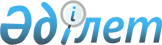 О некоторых вопросах передачи государственного имуществаПостановление Правительства Республики Казахстан от 20 декабря 2018 года № 850.
      В соответствии с пунктом 1 статьи 114 Закона Республики Казахстан от 1 марта 2011 года "О государственном имуществе" Правительство Республики Казахстан ПОСТАНОВЛЯЕТ:
      1. Передать в установленном законодательством порядке в оплату размещаемых акций акционерного общества "Международный аэропорт Астана" республиканское имущество согласно приложению к настоящему постановлению.
      2. Комитету государственного имущества и приватизации Министерства финансов Республики Казахстан совместно с Комитетом гражданской авиации Министерства по инвестициям и развитию Республики Казахстан в установленном законодательством порядке обеспечить принятие мер, вытекающих из настоящего постановления. 
      3. Настоящее постановление вводится в действие со дня его подписания. Перечень государственного имущества,
передаваемого из республиканской собственности в оплату размещаемых акций акционерного общества "Международный аэропорт Астана"
					© 2012. РГП на ПХВ «Институт законодательства и правовой информации Республики Казахстан» Министерства юстиции Республики Казахстан
				
      Премьер-Министр
Республики Казахстан 

Б. Сагинтаев
Приложение
к постановлению Правительства
Республики Казахстан
от 20 декабря 2018 года № 850
№

п/п

Наименование имущества

Серийный номер

Месторасположение

1.
Рентгенотелевизионный аппарат
TFNPAVIII-

160292
г. Кокшетау
2.
Рентгенотелевизионный аппарат
TFNPAVIII-

160163
г. Кокшетау